Newsletter October 2023Dear Parent’s / Carer’sYou should be really proud of how well all the children have settled into the routine of the new school year. As always the first few weeks of school have flown by and the children have already learnt lots of new things. Parent’s Evenings are coming up so please make sure you book an appointment via google classroom when the link is sent to you.Book SwapAt the end of the school day on Tuesday 31st October we will be holding a book swap. This is a great opportunity to refresh your children’s book collection. Please bring along any old books from home  (that are still in good condition) and you will get vouchers to swap them for other books people have donated. Don’t worry if you don’t have any to swap you can come along and buy books very cheaply instead. The event will be in the school dining room. Hope to see lots of you there. 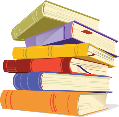 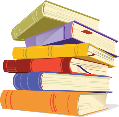 One Can DonationsOne Can will be in school leading assemblies for Harvest next week. We will be sending out letters from them asking for food donations to support this valuable charity. If you are able to contribute then please do. Toy DonationsIf you are having a pre -Christmas sort out we are happy to take any unwanted toys off your hands to re-use in school. It is great for the children to have new things to play with and you will be helping to save the environment too!Halloween DiscoThe disco will be on Thursday 2nd November from 5.30pm – 7pm and is open to all year groups. I  know this is an event the children thoroughly enjoy dressing up for and I look forward to seeing all their fabulous costumes. There will be sparklers as usual and refreshments on sale.  Tickets are £2.00 each and can be bought from their class teacher after the half term break.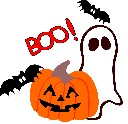 Please no mobile phones. If they do need one for any reason please can it be handed to Mrs Freeman at the door for collection at the end of the night.Dates for your diary 2023 /24Please see an updated list of school events. We have had to make a couple of changes to open afternoon dates which I have highlighted, I hope you are still able to attend. The Young Voices concert date has changed too.OctoberWednesday 11th 	Year 6 visit to Oxford MuseumThursday 12th  		Year 3 Performance – 2.30pmFriday 13th		11+ Results due outTuesday 17th 		Great Fire of London Show for Years 1 and 2 in schoolWednesday 18th   	Parent’s Evening 4.30pm – 7.00pm Thursday 19th  		Parent’s Evening 4.30pm – 7.00pm	  		Break up for half termFriday 20th  		INSET DAYMonday 30th  		School OpensNovember	Thursday 2nd   		Halloween Disco 5.30pm – 7pmFriday 3rd  		Y6 Open Afternoon  Monday 6th		Y5 Open AfternoonTuesday 7th 		Y4 Open Afternoon - change of dateWednesday 8th 		Y1 Open Afternoon Thursday 9th		Y2 Open Afternoon – change of dateFriday 10th 		Y3 Open AfternoonFriday 17th 		Year 4 Tub Up – Ukulele project			Children In Need DayMonday 20th 		Year 5 visiting Buddhapadipa Temple LondonThursday 23rd 		Youth Action – Beauty and Truth Day – Year 6 BoysThursday 30th 		Rock Steady Concert for parents 2pmDecemberTuesday 5th   		Nursery Performances Wednesday 6th 		Reception Performance pm Thursday 7th 		pm KS1 Performance for Year 2 parentsFriday 8th 		pm KS1 Performance for Year 1 parents Thursday 14th 		Year 5 Performance pm	Friday 15th  		9.30-12.15 Nursery Party then Nursery closed for the holidays 			Christmas LunchTuesday 19th 		Term Ends 1.30pm finishJanuaryThursday 4th    		School OpensFriday 5th 		Year 3 Steel Band Monday 29th 		Whole School Pantomime  - Jack and the BeanstalkFebruaryThursday 1st  		Young VoicesWednesday 7th 	 	Parent’s Evening 4.30pm – 7.00pmThursday 8th 		Parent’s Evening 4.30pm – 7.00pm			Break up for half termFriday 9th  		INSET DAYMonday 19th  		School OpensThursday 22nd  		Y6 Open AfternoonFriday 23rd  		Reception / Year 1 Drumming Workshop Monday 26th 		Y3 Open Afternoon Tuesday 27th 		Y4 Open Afternoon Wednesday 28th 	Y1 Open Afternoon Thursday 29th 		Y5 Open Afternoon Tuesday 31st 		Book Swap – 3pmMarch Friday 1st  		Y2 Open Afternoon Monday 4th 		EYFS Communication Week Starts			Year 2 History Day – ToysTuesday 5th 		Year 1 History day - ToysThursday 7th 		World Book DayMonday 11th 		Class PhotosWednesday 27th  	Y4 Performance pmThursday 28th 		Term EndsApril Monday 15th	   	School OpensMayThursday 2nd    		Polling Day – School closed to pupils – Y6 in am			Monday 6th 		Bank HolidayMonday 13th 		KS2 SATs Week 20th May		Y5/6 Residential back Wed 22nd Friday 24th 		Break up for half termJune Monday 3rd     		INSET DAY Tuesday 4th 		School opensMonday 24th 		Music WeekJulyTuesday 2nd  		Transition Day – Year 6 out at secondary schoolsFriday 5th  		Reports go out to parentsMonday 8th 		Sports Week Wednesday 10th 	Nursery Sports DayFriday 12th  		Sports DayThursday 18th    		Year 6 Performance pmMonday 22nd 	 	Year 6 Bowling 			Nursery ClosesTuesday 23rd    		11.30am Leavers Assembly and PicnicSchool Closes – 1.30pm finish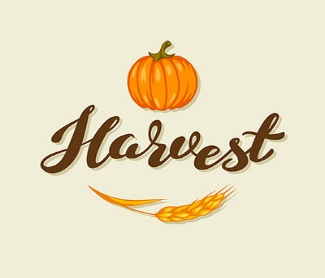 